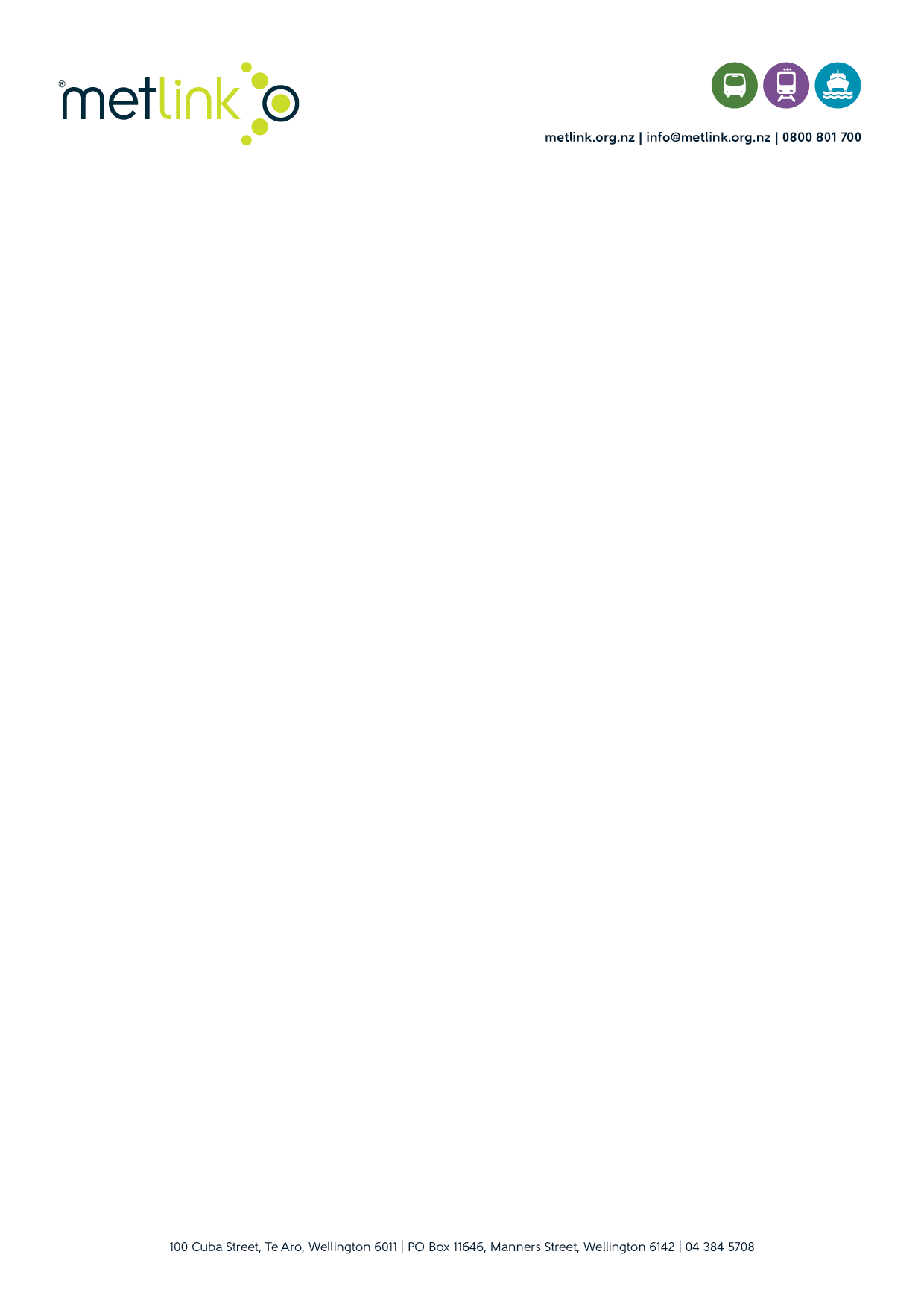 Metlink Public Transport Accessibility Charter 2021La sḁkior 'e te' ne fḁu 'i 'e laloag ne fḁu fol ne kankanamo (2021 – 2024)'Amnåk ne Charter te'is la säea ta salat se Metlink la a'sokoa 'oris pā 'ese la 'ut'ḁkia se rere famör pipiki 'oris la a'es'ao'åk ne sal ne hoa' tög sal ofrḁu 'e fḁu 2021 se 2031. Metlink iḁ maj ne hoa' tög sal ofrḁut ne a'es'o'åk 'e pasa, 'ahḁi la' ufa, 'ahḁi la' sḁsi, Total Mobility, ma maj ma kḁugarueag ma ut tūtū ne hḁiasoag ma a'sokoa garue te'is, ka hat tape' ma 'amnåk ma sal hoa' tög sal fo'ou ne Metlink la ös ma fū'åk 'e av ne tore, fak se, on-demand public transport.Ös ma få' ne rogrog te'is hḁila'oag ma tḁupir se 'amnåk ne af'åk 'e puk fas'åk tē ne pån ka a'mah 'e hanue te'is ma 'e hanue tūtū ne rån te'is tape' ma:United Nations Convention on the Rights of Persons with Disabilities 2006 (Matanitū Niu Siråg ta aier'åk ‘e 2008)New Zealand Human Rights Act 1993New Zealand Disability Strategy 2016-2026Räe tēUt garueag ma sal hoa' tög sal ofrḁu tūtū ne mou se Metlink la säe ofrḁu se famör 'atakoa la pō la famori la a'es'ao'åk a'vavhian 'e ta salat ne la a‘pumuḁ‘åk, faktē‘åk ma a‘ti‘åk te‘ ne kḁinag famori.Tē ne la sokoMetlink 'amnåk'åk la a'sokoa tēkäe 'i:'Amnåk FakgarueRak'ḁkia ma noh'ḁkia 'amnåk te'is, ne sal ne la hoa' famori kop la säe ofrḁuHḁigarueag ma hḁifäegag ma transport disability advisory networks, la a'sok la famör fup 'af'afa ma famör pipiki ma ut garueag ne garue ma hḁiasoag se famör fup 'af'af ne famör pipiki la 'es väeag ma 'es lio 'e rēko garue te'is, 'e laloag ne kḁutḁunḁ'iḁg ma kḁugarueag 'i, ne 'e sal ne la hḁifäegag roa ma maj te'is 'e av ne la osia 'amnåk fakgarue ne mou se public transport infrastructure and services, ma garue ag'esea ma irisa la sḁkiroa ma ao potoa ökök ne mou se a'vavhiḁn ne famori 'oris la a'es'ao'åk ne sal hoa' famori ma tēkäe ne mou se päreag ne famori 'e mamḁruFū'åk ta 'Amnåk Fakgaruet ma sḁkior sin 'e te' ne fḁu 'i 'e laloag ne fḁu mumuḁ folu. 'Amnåk te'is Accessibility Action Plan täla rak'åk se Metlink sal ne iris pō la a'es'ao'åk la osia ma hḁiasoag fakmonēan 'amnåk ne hat se accessibility action and initiatives 'e 'amnåk ofrḁu ne mou se Regional Land Transport Plan ma tape' ma se Greater Wellington's Long Term Plan'On la fū'åk ne sal hoa' famori la säe ofrḁu ka a'es'ao'åk a'vavhiḁnSḁkior la 'inean tēkäe tūtū ne garue ne mou se utu ma sal hoa' tög sal ofrḁu la pō la hḁiasoag se famör fup 'af'afa ne pipikiSok'åk ma a'fūmou'åk 'amnåk te'is Total Mobility la tēkäe pumuet 'e garue ne mou se public transport network'On la fū'åk ne sal hoa' famori la säe ofrḁu ka a'es'ao'åk a'vavhiḁn'E av ne Metlink la 'es puer ma ne'ne' se ös ma fū'åk ma matḁ' ne sala ma rī ma ut ne mou se sal hoa' tög sal ofrḁu, 'ḁmis täla a'sok la 'on pō a'vavhiḁn ma säe ofrḁu ne sal 'i la täe 'e uḁn pḁu ne 'otomis rē puer 'atakoa, la pō la famör 'atakoa ne a'es'ao'åk 'e sal ne hoa' tög sala la pō a'tatḁu 'oris pā 'ese'E av ne Metlink kat 'es puer ne ne'ne' ra se  ös ma fū'åk ma matḁ' ne sala ma rī ma ut ne mou se sal hoa' tög sal ofrḁu, 'ḁmis täla fe'en la hḁifäegag ma ut garueag ne 'ḁmis hḁigarueag ma la iris la rē a'häe se 'amnåk ne mou se  'on la pō a'vavhiḁn ma säe ofrḁu ne sal hoa' tög sala 'e 'oris rē pure, la pō la famör 'atakoa ne a'es'ao'åk 'e sal ne hoa' tög sala la pō a'tatḁu 'oris pā 'eseGarue ag'esea ma Kḁugarueag Puer ne Pure'aga (Territorial Authority) 'e av ne iris la sakiroa ne furia sal hoa' tög sal ofrḁu la pō la garue ta la a'sok a'vavhiḁn. Hat tape' ma utu ma rī ne mou se sal hoa' tög sal ofrḁu ma tape' ma sal ne la' lā 'e sḁkior tē ne a'soko la 'inean tēkäe ma ökök 'e hanhap fakgarue'Io la sal hoa' tög sal ofrḁu 'atakoa la a'sok ma 'atakoa'åk foh ne mou se 'on la säe ofrḁu ma a'es'ao'åk a'vavhiḁn ne sala se famör 'af'afa ne famör pipiki ne af'åk se fas'åk tē ma foh ne nāam 'e maj te'is Waka Kotahi 'e puk 'i  Requirements for Urban Buses ma Rail Safety Requirements ne af'åk 'e Regional Public Transport PlanRogrog ne mou se sal hoa' famör ne säe ofrḁu ka a'es'ao'åk a'vavhiḁnIof'åk 'ou a'aehhhäe se pā 'es 'on famör fup 'af'afa ne famör pipiki 'e tēkäe ne rogrogo 'e av ne ta jenet rak'åk ma a'fūmou'åk, ma 'e av ne ta sal ne ut fo'out fū'åk, ne 'e av ne sal ma ut ne fū'åk vahia la a'lelei ne jen'Io la te' ne rogrog ne mou se sal hoa' tög sala la pō a'vavhiḁn ka forås'åk ofrḁu 'e sal ne hoa' rogrog ne a'es'ao'åk 'e mḁl siki ma mḁl ruerue ma lio la forås'ḁkia rogrogo'Io la te' ne puk få' rogrog ne Metlink la a'es'ao'åk la famori la rak'ḁkia 'oris a'häe hün se ta 'amnåk fakgaruet la säe ofrḁu ka af'åk ma fuḁp'åk 'e sal ne la a'vavhiḁn se famör fup 'af'afa ma famör pipiki la pō la tēag'esea ka 'es väeag 'e garue te'is.Rak tē ma rak garueGarue ag'esea ma ut garueag ne la a'sokoa garue te'is la 'io la 'oris sal ma resön ne rak'åk garue se te' ne famör garue 'e maj tūtū ne sal hoa' tög sal ofrḁu la häe'åk ma rak'åk kḁinag sal ne la hḁiasoag se famör fup 'af'afa ne famör pipiki, ma la noh sok'åk ma kikia rak'åk tē te'is ka sur'åk ma af'åk se kirimin 'on famör garue ne iris kop la a'sok resön te'is ka kat seminte kamat garue ra'Io la te' ne iris ne hoa' 'e sal hoa' tög sal ofrḁu se maj ne Total Mobility la våh'åk 'e ta rak garue lamlamat la pō la iris la hḁiasoag a'lelei se famör fup 'af'afa ne famör pipikiNā se 'os famori rē puer lelei ma ne'ne' ne salam 'e rogrog aier ma poto ma 'inea hün se 'on la pō a'vavhiḁn ma säe ofrḁu ne sala ma 'amnåk te'is Universal Design la pō la sal ne hoa' tög sal ofrḁu la a'sok pā 'es 'on famör fup 'af'afa ma famör pipiki